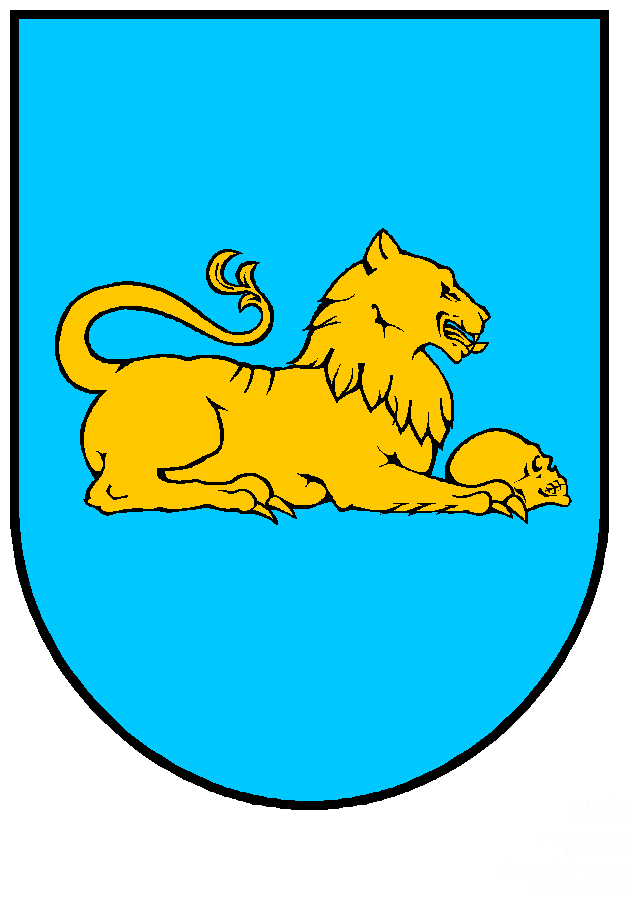 Litér KözségPolgármesterétőlMeghívóLitér Község Önkormányzatának Képviselő-testülete 2020. január 30-án (csütörtök)
16.45 órakor nyilvános Képviselő-testületi ülést tart, melyre tisztelettel meghívom.Ülés helye: Litér Községháza tanácsterme(8196 Litér, Álmos u. 37.) Napirendi javaslat: 1.) 2019. évi költségvetés előirányzat módosítás Litéri Közös Önkormányzati HivatalLitér Község ÖnkormányzataElőadó: Varga Mihály polgármester, Bencze Éva jegyző2.) Litér, Előd utca egyirányúsításaElőadó: Varga Mihály polgármester3.) Döntés 2020. évi médiamegjelenésekrőlElőadó: Varga Mihály polgármester4.) Litéri főzőkonyha bővítés, belső átalakítás kiviteli tervdokumentációjának elkészítéseElőadó: Varga Mihály polgármester5.) 2020. évi Kulturális programok Előadó: Varga Mihály polgármester6.) Kötelező felvételt biztosító iskolákElőadó: Varga Mihály polgármester7.) Szabadság ütemtervElőadó: Varga Mihály polgármester, Bencze Éva jegyzőVegyes ügyekKérem a Tisztelt Képviselőket, Bizottsági tagokat amennyiben az ülésen nem tudnak részt venni, úgy távolmaradásukat előzetesen jelezzék a Litéri Közös Önkormányzati Hivatal Titkárságán. Telefon: 06 88 598-016 A meghívó és a nyilvános napirendi pontok előterjesztései megtalálhatók a www.liter.hu portálon!Litér, 2020. január 24.									Varga Mihály                      			                                                    Litér Község Polgármestere	